Supports de déplacementDans cette activité : Les élèves ont un programme imprimé et doivent tracer sur la grille le parcours d’ozobot. Pour les jeux de lumières, les cercles sur eux-mêmes, les demi-tours et les temps d’attentes, ils doivent placer des étiquettes aux intersections des lignes du quadrillages.What ozobot is it doing ?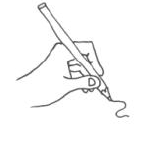 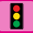 draw it 				  and put the pictures                    on the roadprogramm number : 2 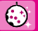 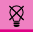 			One stepWhat ozobot is it doing ?draw it 				  and put the pictures                    on the roadprogramm number : 3 			One stepWhat ozobot is it doing ?draw it 				  and put the pictures                    on the roadprogramm number :  4			One stepWhat ozobot is it doing ?draw it 				  and put the pictures                    on the roadprogramm number : 5 			One stepWhat ozobot is it doing ?draw it 				  and put the pictures                    on the roadprogramm number : 6                                         One stepWhat ozobot is it doing ?draw it 				  and put the pictures                    on the roadprogramm number : 7                                         One step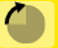 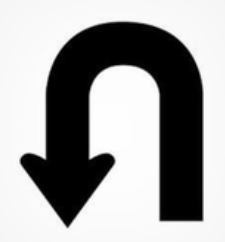 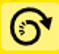 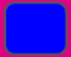 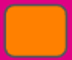 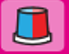 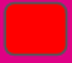 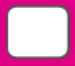 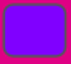 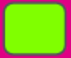 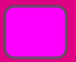 4’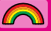 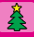 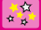 1’2’3’4’1’2’3’4’1’2’3’4’1’2’3’4’1’2’3’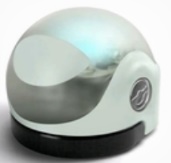 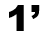 